ΠΡΟΓΡΑΜΜΑ ΕΑΡΙΝΟΥ ΕΞΑΜΗΝΟΥ ΑΚΑΔ. ΕΤΟΥΣ 2016-2017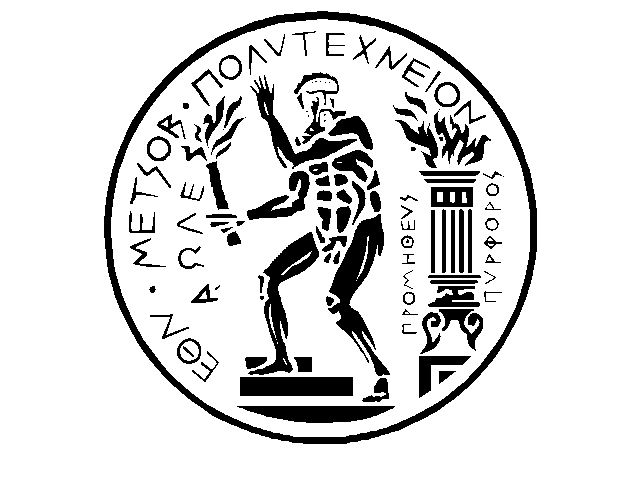 ΕΘΝΙΚΟ  ΜΕΤΣΟΒΙΟ  ΠΟΛΥΤΕΧΝΕΙΟΣΧΟΛΗ  ΗΛΕΚΤΡΟΛΟΓΩΝ ΜΗΧΑΝΙΚΩΝ & ΜΗΧΑΝΙΚΩΝ ΥΠΟΛΟΓΙΣΤΩΝΓΡΑΦΕΙΟ ΜΕΤΑΠΤΥΧΙΑΚΩΝ  ΣΠΟΥΔΩΝΜΑΘΗΜΑΤΑΚΩΔΚΩΔΚΩΔΔΙΔΑΣΚΟΝΤΕΣΗΜΕΡ./ΩΡΕΣ ΔΙΔΑΣΚΑΛΙΑΣΑΙΘΟΥΣΑ ΔΙΔΑΣΚΑΛΙΑΣΑνώτερα Κεφάλαια Ηλεκτρονικών Ισχύος104104104Σ. ΜανιάςΕπικοινωνία με ΔιδάσκονταΤαχέα Ηλεκτρομαγνητικά Φαινόμενα σε Συστήματα Ισχύος106106106Ν. ΧατζηαργυρίουΙ. Προυσαλίδης (ΣΧ.ΝΑΥΠ.ΜΗΧ.ΜΗΧ.)Επικοινωνία με ΔιδάσκονταΟικονομική Ανάλυση Ενεργειακών Συστημάτων107107107Π. ΚάπροςΕπικοινωνία με ΔιδάσκονταΣτρατηγική και Διοίκηση Πληροφοριακών Συστημάτων108108108Γρ. ΜέντζαςΕπικοινωνία με ΔιδάσκονταΕνεργειακός ΠρογραμματισμόςΕλαχίστου Κόστους109109109B. AσημακόπουλοςΧ.ΔούκαςΕπικοινωνία με ΔιδάσκονταΕιδικά Θέματα Συστημάτων Ηλεκτρικής Κίνησης 111111111Μ.-Π. Ιωαννίδου                   Επικοινωνία με ΔιδάσκουσαΜη Γραμμικά Φαινόμενα σε Ηλεκτροτεχνικές Κατασκευές Βιομηχανικών Εγκαταστάσεων  112112112Ν. ΘεοδώρουΠ. ΜπούρκαςΠ. ΤσαραμπάρηςΕπικοινωνία με ΔιδάσκονταΠοιότητα Ισχύος113113113Ν. ΧατζηαργυρίουΕ. ΔιαλυνάςΕπικοινωνία με ΔιδάσκονταΕυστάθεια Τάσεως και Μη-Γραμμική Δυναμική ΣΗΕ116116116Κ. ΒουρνάςΠΕΜΠΤΗ15:00 – 18:00ΠΑΛΑΙΟ ΚΤΗΡΙΟΣΗΜΜΥ  Αιθ. 2.2.29(ΑΙΘΟΥΣΑ ΣΕΜΙΝΑΡΙΩΝ ΕΡΓΑΣΤΗΡΙΟΥ ΣΗΕ)Συστήματα Ποιότητας- Πιστοποίηση- Διαπίστευση117117117Ι.-Α. Σταθόπουλος Φ.ΤοπαλήςΕπικοινωνία με ΔιδάσκονταΚινητές Τηλεπικοινωνίες 207207207Α. ΠαναγόπουλοςΕπικοινωνία με ΔιδάσκονταΘεωρία & ΕφαρμογέςΗ/Μ Κυμάτων 208208208Π. ΦράγκοςΕπικοινωνία με ΔιδάσκονταΒιοϊατρική Μηχανική Βιοϊατρική Μηχανική 209209Δ. - Δ. ΚουτσούρηςΓ. Ματσόπουλος Ουρ. Πετροπούλου (ΕΔΙΠ)ΤΕΤΑΡΤΗ13:00 – 14:30ΝΕΟ ΚΤΗΡΙΟΣΗΜΜΥΑιθ. 101Συστήματα Αυτομάτου ΕλέγχουΣυστήματα Αυτομάτου ΕλέγχουΣυστήματα Αυτομάτου Ελέγχου210Α. Σολδάτος(ΕΔΙΠ)Επικοινωνία με ΔιδάσκονταΜέθοδοι Εφαρμοσμένων Μαθηματικών για Ηλεκτρομαγνητικά ΠεδίαΜέθοδοι Εφαρμοσμένων Μαθηματικών για Ηλεκτρομαγνητικά ΠεδίαΜέθοδοι Εφαρμοσμένων Μαθηματικών για Ηλεκτρομαγνητικά Πεδία212 Γ.Φικιώρης      Επικοινωνία με ΔιδάσκονταΤηλεπικοινωνίες Οπτικών Ινών Τηλεπικοινωνίες Οπτικών Ινών Τηλεπικοινωνίες Οπτικών Ινών 215Ν. ΟυζούνογλουΕπικοινωνία με ΔιδάσκονταΕιδικά Κεφάλαια Μικροκυμάτων και ΑκτινοβολίαςΕιδικά Κεφάλαια Μικροκυμάτων και ΑκτινοβολίαςΕιδικά Κεφάλαια Μικροκυμάτων και Ακτινοβολίας216Ι. ΤσαλαμέγκαςΙ. ΡουμελιώτηςΕπικοινωνία με ΔιδάσκονταΠροχωρημένα Θέματα Διάδοσης & Τεχνικών Μετάδοσης σε Σύγχρονα Δίκτυα ΡαδιοεπικοινωνιώνΠροχωρημένα Θέματα Διάδοσης & Τεχνικών Μετάδοσης σε Σύγχρονα Δίκτυα ΡαδιοεπικοινωνιώνΠροχωρημένα Θέματα Διάδοσης & Τεχνικών Μετάδοσης σε Σύγχρονα Δίκτυα Ραδιοεπικοινωνιών217Α.ΠαναγόπουλοςΕπικοινωνία με ΔιδάσκονταΕφαρμογές Φωτονικής στη Βιοϊατρική Εφαρμογές Φωτονικής στη Βιοϊατρική Εφαρμογές Φωτονικής στη Βιοϊατρική 218Δ. ΓιόβαΕ. Αλεξανδράτου (ΕΔΙΠ)ΤΡΙΤΗ09:30-12:30ΝΕΟ ΚΤΗΡΙΟΣΗΜΜΥΑιθ. 101Βιοηλεκτρομαγνητισμός Βιοηλεκτρομαγνητισμός Βιοηλεκτρομαγνητισμός 219Ν. ΟυζούνογλουΚ. ΝικήταE. Kaρανάσιου(Σχ. Ευελπίδων)Επικοινωνία με ΔιδάσκονταΗλεκτρομαγνητική ΣυμβατότηταΗλεκτρομαγνητική ΣυμβατότηταΗλεκτρομαγνητική Συμβατότητα220Χρ. ΚαψάληςΓ. ΦικιώρηςΕπικοινωνία με ΔιδάσκονταΗλεκτρομαγνητική Διάδοση σε Θερμό Πλάσμα (Κινητική Ανάλυση)Ηλεκτρομαγνητική Διάδοση σε Θερμό Πλάσμα (Κινητική Ανάλυση)Ηλεκτρομαγνητική Διάδοση σε Θερμό Πλάσμα (Κινητική Ανάλυση)221Ι. ΒομβορίδηςΕπικοινωνία με ΔιδάσκονταΥλικά και ΠεριβάλλονΥλικά και ΠεριβάλλονΥλικά και Περιβάλλον223Κ. ΔέρβοςΠ. Βασιλείου (Σχ. Χημ. Μηχ/κων)Επικοινωνία με ΔιδάσκονταΣυστήματα Μετρήσεων για Οπτική ΛογικήΣυστήματα Μετρήσεων για Οπτική ΛογικήΣυστήματα Μετρήσεων για Οπτική Λογική224Ηρ. ΑβραμόπουλοςΕπικοινωνία με ΔιδάσκονταΌραση ΥπολογιστώνΌραση ΥπολογιστώνΌραση Υπολογιστών227Π. ΜαραγκόςΕπικοινωνία με ΔιδάσκονταΘεωρία ΠαιγνίωνΘεωρία ΠαιγνίωνΘεωρία Παιγνίων228Γ.-Π. ΠαπαβασιλόπουλοςΕπικοινωνία με ΔιδάσκονταΕφαρμογές της Μη Γραμμικής Οπτικής στις Φωτονικές Επικοινωνίες και ΔιατάξειςΕφαρμογές της Μη Γραμμικής Οπτικής στις Φωτονικές Επικοινωνίες και ΔιατάξειςΕφαρμογές της Μη Γραμμικής Οπτικής στις Φωτονικές Επικοινωνίες και Διατάξεις229Κ. ΧιτζανίδηςΙ. Κομίνης (ΣΕΜΦΕ)Επικοινωνία με ΔιδάσκονταΑλγόριθμοι Εξόρυξης Δεδομένων Αλγόριθμοι Εξόρυξης Δεδομένων Αλγόριθμοι Εξόρυξης Δεδομένων 304Φ. ΑφράτηΕπικοινωνία με ΔιδάσκουσαΕυφυής Έλεγχος στη Ρομποτική και τη ΒιομηχανίαΕυφυής Έλεγχος στη Ρομποτική και τη ΒιομηχανίαΕυφυής Έλεγχος στη Ρομποτική και τη Βιομηχανία312Κ. ΤζαφέσταςΕπικοινωνία με ΔιδάσκονταΤεχνολογίες Λογισμικού για Παροχή Υπηρεσιών σε Επικοινωνιακά Δίκτυα Τεχνολογίες Λογισμικού για Παροχή Υπηρεσιών σε Επικοινωνιακά Δίκτυα Τεχνολογίες Λογισμικού για Παροχή Υπηρεσιών σε Επικοινωνιακά Δίκτυα 313Ι. ΒενιέρηςΣ. Καπελλάκη(ΕΔΙΠ)Επικοινωνία με ΔιδάσκονταΠροσαρμοστικός Σθεναρός & Ιεραρχικός ΈλεγχοςΠροσαρμοστικός Σθεναρός & Ιεραρχικός ΈλεγχοςΠροσαρμοστικός Σθεναρός & Ιεραρχικός Έλεγχος318Χ. Ψυλλάκης Επικοινωνία με ΔιδάσκονταΔιαχείριση Τεχνολογιών Ηλεκτρονικού ΕμπορίουΔιαχείριση Τεχνολογιών Ηλεκτρονικού ΕμπορίουΔιαχείριση Τεχνολογιών Ηλεκτρονικού Εμπορίου326Β. ΜάγκλαρηςΜ. Γραμματικού (ΕΔΙΠ)Επικοινωνία με ΔιδάσκονταΘεωρητική Πληροφορική ΙΙ: Θεωρία Αριθμών και ΚρυπτογραφίαΘεωρητική Πληροφορική ΙΙ: Θεωρία Αριθμών και ΚρυπτογραφίαΘεωρητική Πληροφορική ΙΙ: Θεωρία Αριθμών και Κρυπτογραφία328Ε. ΖάχοςΑ. ΠαγουρτζήςΔ. ΦωτάκηςΠΕΜΠΤΗ16:00 – 20:00 (Έναρξη Μαθημάτων 2/3)ΠΑΛΑΙΟ ΚΤΗΡΙΟΣΗΜΜΥΑιθ. 1.1.31Εικονική Πραγματικότητα, Συστήματα Αφής & Εφαρμογές στην ΤηλερομποτικήΕικονική Πραγματικότητα, Συστήματα Αφής & Εφαρμογές στην ΤηλερομποτικήΕικονική Πραγματικότητα, Συστήματα Αφής & Εφαρμογές στην Τηλερομποτική333Κ. Τζαφέστας Επικοινωνία με ΔιδάσκονταΑλγόριθμοι Δικτύων & ΠολυπλοκότηταΑλγόριθμοι Δικτύων & ΠολυπλοκότηταΑλγόριθμοι Δικτύων & Πολυπλοκότητα446Α. ΠαγουρτζήςΕ. ΒαρβαρίγοςΤΡΙΤΗ14:00 – 18:00(Έναρξη μαθημάτων 7/3)ΠΑΛΑΙΟ ΚΤΗΡΙΟΣΗΜΜΥΑιθ. 1.1.29Απελευθέρωση και Ρύθμιση στο Χώρο των Τεχνολογιών Πληροφορικής και Επικοινωνιών: Θεωρία και ΠρακτικήΑπελευθέρωση και Ρύθμιση στο Χώρο των Τεχνολογιών Πληροφορικής και Επικοινωνιών: Θεωρία και ΠρακτικήΑπελευθέρωση και Ρύθμιση στο Χώρο των Τεχνολογιών Πληροφορικής και Επικοινωνιών: Θεωρία και Πρακτική589Β. ΜάγκλαρηςΘ. Καρούνος (ΕΔΙΠ)Ι. Καλογήρου (Σχ. Χημ. Μηχ/κων)Α. Τσακανίκας(Σχ. Χημ. Μηχ/κων)Επικοινωνία με ΔιδάσκονταΤεχνολογίες Αισθητήρων και ΜικροσυστημάτωνΤεχνολογίες Αισθητήρων και ΜικροσυστημάτωνΤεχνολογίες Αισθητήρων και Μικροσυστημάτων590Ι. ΑβαριτσιώτηςΕπικοινωνία με ΔιδάσκονταΑλγόριθμοι Ψηφιακής Επεξεργασίας Σημάτων και ΕφαρμογέςΑλγόριθμοι Ψηφιακής Επεξεργασίας Σημάτων και ΕφαρμογέςΑλγόριθμοι Ψηφιακής Επεξεργασίας Σημάτων και Εφαρμογές596Η. ΚουκούτσηςΒ. ΛούμοςΚ. ΠαπαοδυσσεύςΕπικοινωνία με ΔιδάσκονταΣχεδίαση Ολοκληρωμένων Κυκλωμάτων με Τηλεπικοινωνιακές ΕφαρμογέςΣχεδίαση Ολοκληρωμένων Κυκλωμάτων με Τηλεπικοινωνιακές ΕφαρμογέςΣχεδίαση Ολοκληρωμένων Κυκλωμάτων με Τηλεπικοινωνιακές Εφαρμογές620Ι. ΠαπανάνοςΕπικοινωνία με ΔιδάσκονταΘεωρία Βάσεων ΔεδομένωνΘεωρία Βάσεων ΔεδομένωνΘεωρία Βάσεων Δεδομένων630Φ. ΑφράτηΕπικοινωνία με ΔιδάσκουσαΑυτοοργανούμενα (ad-hoc) Δίκτυα Αυτοοργανούμενα (ad-hoc) Δίκτυα Αυτοοργανούμενα (ad-hoc) Δίκτυα 633Σ. ΠαπαβασιλείουΕπικοινωνία με ΔιδάσκονταΛογική και Πληροφορική ΙΙ: λ-ΛογισμόςΛογική και Πληροφορική ΙΙ: λ-ΛογισμόςΛογική και Πληροφορική ΙΙ: λ-Λογισμός635Γ. ΚολέτσοςΕπικοινωνία με ΔιδάσκονταΠροχωρημένα Θέματα Λογικής ΣχεδίασηςΠροχωρημένα Θέματα Λογικής ΣχεδίασηςΠροχωρημένα Θέματα Λογικής Σχεδίασης670Δ. ΣούντρηςΓ. ΟικονομάκοςΚ. ΠεκμεστζήΓ. Παπακωνσταντίνου Επικοινωνία με ΔιδάσκονταΕισαγωγή στη Φυσική και την Τεχνολογία της Ελεγχόμενης Θερμοπυρηνικής ΣύντηξηςΕισαγωγή στη Φυσική και την Τεχνολογία της Ελεγχόμενης Θερμοπυρηνικής ΣύντηξηςΕισαγωγή στη Φυσική και την Τεχνολογία της Ελεγχόμενης Θερμοπυρηνικής Σύντηξης702Κ. Χιτζανίδης,Ι. Κομίνης (ΣΕΜΦΕ)Επικοινωνία με ΔιδάσκονταTεχνολογία ΕπικοινωνίαςTεχνολογία ΕπικοινωνίαςTεχνολογία Επικοινωνίας703Γ. ΚαμπουράκηςΕπικοινωνία με ΔιδάσκονταΠροχωρημένα Θέματα Επιστήμης και Αναλυτικής ΔεδομένωνΠροχωρημένα Θέματα Επιστήμης και Αναλυτικής ΔεδομένωνΠροχωρημένα Θέματα Επιστήμης και Αναλυτικής Δεδομένων708Α. - Γ. ΣταφυλοπάτηςΓ. ΣτάμουΓ. Σιόλας(ΕΔΙΠ)ΠΕΜΠΤΗ10:30 – 13:30ΠΑΛΑΙΟ ΚΤΗΡΙΟΣΗΜΜΥΑιθ. 1.1.29Μικροκυματικές Πηγές ΙσχύοςΜικροκυματικές Πηγές ΙσχύοςΜικροκυματικές Πηγές Ισχύος709Ι. ΒομβορίδηςΕπικοινωνία με ΔιδάσκονταΣχεδίαση Αναλογικών Μικροηλεκτρονικών ΚυκλωμάτωνΣχεδίαση Αναλογικών Μικροηλεκτρονικών ΚυκλωμάτωνΣχεδίαση Αναλογικών Μικροηλεκτρονικών Κυκλωμάτων710Π. - Π. ΣωτηριάδηςΕπικοινωνία με ΔιδάσκονταΛογική και Πληροφορική ΙΙ: Λογική, Αυτόματα και ΠαίγνιαΛογική και Πληροφορική ΙΙ: Λογική, Αυτόματα και ΠαίγνιαΛογική και Πληροφορική ΙΙ: Λογική, Αυτόματα και Παίγνια711Ε. ΖάχοςΤΡΙΤΗ10:00 – 13:00(Έναρξη Μαθημάτων 7/3)ΠΑΛΑΙΟ ΚΤΗΡΙΟΣΗΜΜΥΑιθ. 1.1.31Μαγνητισμός και Μαγνητικά ΥλικάΜαγνητισμός και Μαγνητικά ΥλικάΜαγνητισμός και Μαγνητικά Υλικά712Ε. ΧριστοφόρουΔΕΥΤΕΡΑ15:00 – 18:00ΑΜΦΙΘΕΑΤΡΟ ΠΛΗΡΟΦΟΡΙΚΗΣΚΤΗΡΙΟ ΥΠΟΛΟΓΙΣΤΗΕρευνητικά Θέματα Υλοποίησης Γλωσσών ΠρογραμματισμούΕρευνητικά Θέματα Υλοποίησης Γλωσσών ΠρογραμματισμούΕρευνητικά Θέματα Υλοποίησης Γλωσσών Προγραμματισμού690Κ. ΣαγώναςΕπικοινωνία με ΔιδάσκονταΜΑΘΗΜΑΤΑ ΤΗΣ ΣΧΟΛΗΣ ΕΦΑΡΜΟΣΜΕΝΩΝ ΜΑΘΗΜΑΤΙΚΩΝ ΚΑΙ ΦΥΣΙΚΩΝ ΕΠΙΣΤΗΜΩΝΜΑΘΗΜΑΤΑ ΤΗΣ ΣΧΟΛΗΣ ΕΦΑΡΜΟΣΜΕΝΩΝ ΜΑΘΗΜΑΤΙΚΩΝ ΚΑΙ ΦΥΣΙΚΩΝ ΕΠΙΣΤΗΜΩΝΜΑΘΗΜΑΤΑ ΤΗΣ ΣΧΟΛΗΣ ΕΦΑΡΜΟΣΜΕΝΩΝ ΜΑΘΗΜΑΤΙΚΩΝ ΚΑΙ ΦΥΣΙΚΩΝ ΕΠΙΣΤΗΜΩΝΜΑΘΗΜΑΤΑ ΤΗΣ ΣΧΟΛΗΣ ΕΦΑΡΜΟΣΜΕΝΩΝ ΜΑΘΗΜΑΤΙΚΩΝ ΚΑΙ ΦΥΣΙΚΩΝ ΕΠΙΣΤΗΜΩΝΜΑΘΗΜΑΤΑ ΤΗΣ ΣΧΟΛΗΣ ΕΦΑΡΜΟΣΜΕΝΩΝ ΜΑΘΗΜΑΤΙΚΩΝ ΚΑΙ ΦΥΣΙΚΩΝ ΕΠΙΣΤΗΜΩΝΜΑΘΗΜΑΤΑΚΩΔΔΙΔΑΣΚΟΝΤΕΣΗΜΕΡ./ΩΡΕΣ ΔΙΔΑΣΚΑΛΙΑΣΑΙΘΟΥΣΑ ΔΙΔΑΣΚΑΛΙΑΣMερικές Διαφορικές Εξισώσεις412Α. ΧαραλαμπόπουλοςΤΕΤΑΡΤΗ15:00 – 19:00Αιθ. 1ΚΤΗΡΙΟ ΣΕΜΦΕΑνάλυση Πινάκων 449Π.ΨαρράκοςΕπικοινωνία με Διδάσκοντα ppsarr@math.ntua.grΑρμονική Ανάλυση & Εφαρμογές462Ι.ΣαραντόπουλοςΕπικοινωνία με Διδάσκοντα ysarant@math.ntua.grΕπιχειρησιακή Έρευνα Ι464Ι. ΚολέτσοςΤΡΙΤΗ10:15-13:30PC LAB2ος ΌροφοςΚΤΗΡΙΟ ΕC* - Άλγεβρες και Θεωρία Τελεστών636Δ. ΔριβαλιάρηςΤο μάθημα θα προσφέρεται Πέμπτη ή Παρασκευή. Οι ώρες του μαθήματος θα ορισθούν μετά από συνεννόηση με το διδάσκοντα d.drivaliaris@fme.aegean.grΕιδικά Θέματα Διαφορικών & Μερικών Διαφορικών ΕξισώσεωνΒ) Μη Γραμμικές Μερικές Διαφορικές Εξισώσεις 638Ν. ΣταυρακάκηςΝ. ΖωγραφόπουλοςΓ. ΤραχανάςΠΕΜΠΤΗ18:00-21:00Αιθ. 1ΚΤΗΡΙΟ ΣΕΜΦΕΣτοχαστικές Διαφορικές Εξισώσεις639Μ. ΛουλάκηςDr. Σ. ΒακερούδηςΕπικοινωνία με Διδάσκοντα loulakis@math.ntua.grΘεωρία Μέτρου671Ι. ΓάσπαρηςΒ. ΚανελλόπουλοςΠΕΜΠΤΗ15:00-18:00Αιθ. 101ΝΕΟ ΚΤΗΡΙΟ ΣΕΜΦΕΑριθμητικές Μέθοδοι Συνήθων και Μερικών Διαφορικών Εξισώσεων Α) Προβλήματα αρχικών & συνοριακών τιμών672Ι. ΧρυσοβέργηςΣ. ΒουτσινάςΤΕΤΑΡΤΗ15:00-16:30ΠΑΡΑΣΚΕΥΗ15:00-16:30Αιθ. 1ΝΕΟ ΚΤΗΡΙΟ ΣΕΜΦΕΑιθ. 1ΝΕΟ ΚΤΗΡΙΟ ΣΕΜΦΕΣτατιστικός Έλεγχος Ποιότητας683Χ. ΚουκουβίνοςΔΕΥΤΕΡΑ09:00-12:00Αιθ. 108ΝΕΟ ΚΤΗΡΙΟ ΣΕΜΦΕ(& 1 ώρα Εργαστήριο)Ειδικά Θέματα Διαφορικών & Μερικών Διαφορικών ΕξισώσεωνΑ) Ολοκληρωτικές Εξισώσεις685Δ. ΓκιντίδηςΕπικοινωνία με Διδάσκοντα dgindi@math.ntua.grΘέματα Μαθηματικής Ανάλυσης: Ε) Μη Γραμμική Συναρτησιακή Ανάλυση ΙΙ693Δ. ΚραββαρίτηςΓ. ΣμυρλήςΤΡΙΤΗ10:30-13:30Αιθ. 1ΚΤΗΡΙΟ ΣΕΜΦΕΜπευζιανή Στατιστική και MCMC696Δ. ΦουσκάκηςΤΡΙΤΗ16:00-19:00(Έναρξη μαθήματος 21/2)PC LAB